БЕЗОПАСНОСТЬ ОБРАЗОВАТЕЛЬНОГО УЧРЕЖДЕНИЯ пожарная безопасность 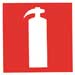 Роль огня в истории развития человечества переоценить невозможно. Овладение огнем, процессами горения создало человеческую цивилизацию. Однако диалектика развития человечества такова, что во многих случаях и по различным причинам огонь выходил и выходит из-под контроля человека, становится неуправляемым и превращается в грозного врага - пожар, который приносит людям огромные потери и несчастья.
Общее количество пожаров на нашей планете достигло 6,5 миллионов в год - каждые 5 секунд где-то вспыхивает пожар. Сегодня годовой ущерб от пожаров исчисляется миллиардами, его жертвы десятками тысяч.
В России пожары стали национальным бедствием. Несмотря на принимаемые пожарной охраной меры, в 2000 году на объектах и жилом секторе нашей страны произошло 246 000 пожаров, с прямым материальным ущербом почти в 2 миллиарда рублей. Кроме этого, ущерб, причиненный 22 421 пожаром российским лесам, оценивается в 3,5 миллиарда рублей, нанесен невосполнимый ущерб флоре и фауне, экологии окружающей среды. На пожарах погибли 16298 человек и получили травмы и увечья 14034 человека.
Ежедневно в 2000 году происходило 672 пожара, в огне которых сгорало материальных ценностей на сумму более 5 млн. рублей, погибали 45 и получали травмы 38 человек, огнем уничтожалось 169 строений и 16 единиц техники.
Относительные показатели гибели людей на пожарах в России самые, высокие в мире. На каждые 100 тыс. россиян приходится 10,2 погибших в огне, в США, Польше - 1.4, Великобритании - 1.2, Швеции - 0.8, Германии, Австрии' - 0.7.К сожалению, не редки случаи возгорания учреждений, где обучаются дети.И что самое страшное уходит человеческая жизнь, детская жизнь... Полный пакет документов образовательного учреждения по пожарной безопасности:Начало формыКонец формыНачало формыфедеральный закон" о пожарной безопасности" Конец формыНачало формысхема системы пожарной безопасности в образовательном учреждении.Начало формыКонец формыНачало формыПриказы по пожарной безопасности в образовательном учреждении: -"Об обеспечении пожарной безопасности в образовательном учреждении""О порядке обеспечения пожарной безопасности"Инструкции по ТБ в кабинетахКонец формы